今年で19回目を迎える、清見秋のクラフト展『手仕事フェアinひだ清見』を下記の要領で開催致します。せせらぎ街道が紅葉で彩づく季節、クラフトマン皆様のご参加をお待ちしております。　開　催　要　領　1・開催期日       平成30年10月27日（土）午前10時～午後５時28日（日）午前 ９時～午後３時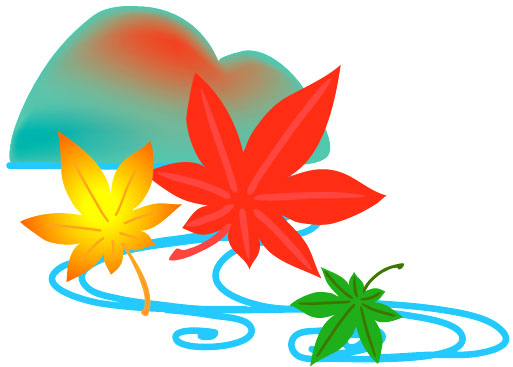 2・開催場所       清見ドーム（高山市清見町三日町）3・募集工房       ６０工房（1ブース×60工房）4・主催       清見クラフト協会　　　後援　高山西商工会①出品基準　　	 自ら制作した手工芸品（仕入れ品・食品は不可）②ブース　	 １ブース、奥行1800mm×横1800mm陳列台・椅子２脚・ストーブ１台は主催者で準備します。③搬入・搬出　  搬入　10月27日㈯午前8時～搬出  10月28日㈰午後4時頃④交流会の開催　27日㈯ドーム内で午後6時頃から行います。参加料：2,000円⑤ブースコンテストについて　来場されたお客様に投票していただきます。独創性に富んだブース、楽しかったブース等、基準は何もありません、お客様が気に入ったブースを投票していただき、最終日に開票し票の多かった上位5位までの出展ブースの方に地元特産品を差し上げます。出展料：１ブース　２日間で３，０００円（原則２日間出展願います）実演・体験コーナーは集客力があります。可能な方は是非お願いします。宿泊される方は各自でご手配ください。（早めにご予約下さい）会場に近いホテル:「ホテルα-1高山バイパス」　☎0577-35-3311　　　　　　　　    「カントリーホテル高山」  ☎0577-35-3900★申込方法参加ご希望の方は、別紙の参加申込書に必要事項をご記入の上、7月31日 までに郵送又はＦＡＸにてお申込下さい。（申し込み多数の場合は審査により選抜する場合もございます。）郵送先　〒506－0102　岐阜県高山市清見町三日町165番地　高山西商工会清見支所お問い合せ等　　高山西商工会清見支所：℡ (0577)68－3366　FAX (0577)68－2570H30 『手仕事フェアinひだ清見』 出　 展 　申　 込 　書(申込期限:H30年7月31日)★お知り合いのクラフトマンをご紹介下さい。事務局より案内いたします。　工房名　　　　　　　　　　　　　　　　　　　　　住　所　〒　　　　　　　　　　　　　　　　　　　　　　　　　　電話番号（　 　）　　　―　　　　　　　FAX番号（　 　）　　　―　　　　　　　　　　　　　　　　　　お問い合わせ先　高山西商工会 清見支所　　　　　　　　　　　　　　　　　　　　TEL：0577-68-3366  FAX：0577-68-2570　ふりがな　工房名TEL(　　　)　　 －携帯　ふりがな　工房名TEL(　　　)　　 －携帯　ふりがな　氏　名FAX(　　　)　　 －　ふりがな　氏　名FAX(　　　)　　 －　取扱い品目主な取扱品目に〇を付して下さい。(木・陶・布・ガラス・金属・石・革・その他)具体的に作品をご記入下さい。主な取扱品目に〇を付して下さい。(木・陶・布・ガラス・金属・石・革・その他)具体的に作品をご記入下さい。　住　所〒　　　　　　〒　　　　　　実演・体験コーナーについて（実施予定に○をつけて、内容・必要スペース等について具体的にお書き下さい）　実　演 ：　体　験 ：実演・体験コーナーについて（実施予定に○をつけて、内容・必要スペース等について具体的にお書き下さい）　実　演 ：　体　験 ：実演・体験コーナーについて（実施予定に○をつけて、内容・必要スペース等について具体的にお書き下さい）　実　演 ：　体　験 ：交流会（参加は自由です）　　★ 交 流 会　（　　　名）参加　参加費:一人2,000円・アルコール類は出ません。　※ 昼食は各自でご手配願います。交流会（参加は自由です）　　★ 交 流 会　（　　　名）参加　参加費:一人2,000円・アルコール類は出ません。　※ 昼食は各自でご手配願います。交流会（参加は自由です）　　★ 交 流 会　（　　　名）参加　参加費:一人2,000円・アルコール類は出ません。　※ 昼食は各自でご手配願います。その他（必要な方はご記入ください。なお、下記以外のご要望には応じかねます。）・電　源　( ○　　× )　必要な方は延長コードをご準備下さい    ・実演・体験用机　(  　  )台　(1ブース分の陳列台は配置されますので追加分をご記入下さい)・実演・体験用椅子　 (     )脚 (1ブースに2脚は配置されますので追加分をご記入下さい)その他（必要な方はご記入ください。なお、下記以外のご要望には応じかねます。）・電　源　( ○　　× )　必要な方は延長コードをご準備下さい    ・実演・体験用机　(  　  )台　(1ブース分の陳列台は配置されますので追加分をご記入下さい)・実演・体験用椅子　 (     )脚 (1ブースに2脚は配置されますので追加分をご記入下さい)その他（必要な方はご記入ください。なお、下記以外のご要望には応じかねます。）・電　源　( ○　　× )　必要な方は延長コードをご準備下さい    ・実演・体験用机　(  　  )台　(1ブース分の陳列台は配置されますので追加分をご記入下さい)・実演・体験用椅子　 (     )脚 (1ブースに2脚は配置されますので追加分をご記入下さい)